May 11, 2021Docket No. M-2020-3020818Utility Code: 110150MICHAEL ZIMMERMANDUQUESNE LIGHT COMPANY411 SEVENTH AVENUE MAIL DROP 15-7PITTSBURGH PA  15219mzimmerman@duqlight.comRe: Duquesne Light Company; Energy Efficiency and Conservation Phase IV Plan; Compliance FilingDear Mr. Zimmerman:	By Order entered March 25, 2021 (March Order), the Commission granted the Petition of Duquesne Light Company (Company) for Approval of its Energy Efficiency and Conservation Phase IV Plan (EEC), and permitted the Company to implement its revised EEC, as filed on March 1, 2021, consistent with the March Order and the Joint Petition for Full Settlement filed in the above docket.  On April 1, 2021, the Company filed Supplement No. 24 to Electric – Pa. P.U.C. No. 25 to become effective June 1, 2021 pursuant to the March Order.  On April 30, 2021, the Company filed replacement pages to implement actual Energy Efficiency & Conservation Surcharge rates to become effective June 1, 2021.      		Commission Staff has reviewed the tariff revisions in compliance with the March Order and found that suspension or further investigation does not appear warranted at this time.  Therefore, in accordance with 52 Pa. Code Chapter 53, the tariff revisions are effective by operation of law according to the effective dates contained on each page.  However, this is without prejudice to any formal complaints timely filed against said tariff revisions.		If you have any questions in this matter, please contact Marissa Boyle, Bureau of Technical Utility Services, at maboyle@pa.gov.								Sincerely,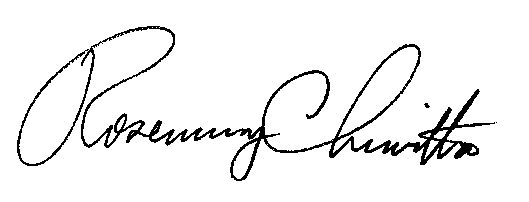 								Rosemary Chiavetta								Secretary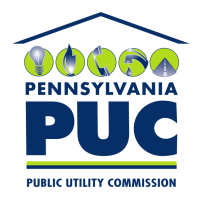 COMMONWEALTH OF PENNSYLVANIAPENNSYLVANIA PUBLIC UTILITY COMMISSION400 NORTH STREET, HARRISBURG, PA  17120IN REPLY PLEASE REFER TO OUR FILE